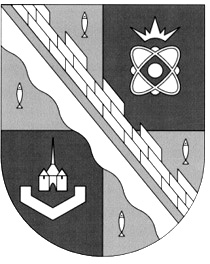                            администрация МУНИЦИПАЛЬНОГО ОБРАЗОВАНИЯ                                             СОСНОВОБОРСКИЙ ГОРОДСКОЙ ОКРУГ  ЛЕНИНГРАДСКОЙ ОБЛАСТИ                             постановление                                                      от 10/06/2022 № 1181О подготовке и проведении праздничных мероприятий 12 июня 2022 годаВ целях организации и проведения праздничного мероприятия, посвященного Дню России и 30-летию АО «Концерн Росэнергоатом», администрация Сосновоборского городского округа п о с т а н о в л я е т:Муниципальному автономному учреждению культуры «Дворец культуры «Строитель» (далее – ДК «Строитель») (Афанасьев А.Н.) организовать и провести
12 июня 2022 года с 12:00 до 14:00 торжественно-праздничное мероприятие, посвященное Дню России, на площади у ДК «Строитель».Молодежной организации Ленинградской атомной станции (филиал
АО "Концерн Росэнергоатом") (далее – Организатор) провести 12 июня 2022 года молодежный фестиваль «АтомДрайв», посвященный 30-летию АО «Концерн Росэнергоатом».	Время проведения: с 16:00 до 22:00 в соответствии с программой фестиваля.Место проведения: площадь у ТРК «Галактика».Ответственные: Гредасов П.О. – руководитель Молодежной организации Ленинградской атомной станции (филиал АО "Концерн Росэнергоатом"), представитель организатора.3. Организатору (Гредасов П.О.) обеспечить: - установку основных объектов и интерактивных площадок на время проведения праздничного мероприятия согласно схеме Фестиваля «АтомДрайв» (Приложение 1);- заключение договора на предоставление спецтранспорта для организации безопасности проезжей части и перекрытия движения автотранспорта с 16:00 до 22:30 согласно схеме Фестиваля «АтомДрайв» (Приложение 1);- заключение договоров с охранными организациями на оказание услуг по обеспечению общественной безопасности, порядка и безопасности участников мероприятия на месте проведения массового мероприятия;- присутствие бригады скорой медицинской помощи на период проведения праздничного мероприятия;- контроль и соблюдение правил пожарной безопасности;- уборку задействованной территории после проведения мероприятия.4. СМБУ "Спецавтотранс" (Брусов В.М.) выделить спецтранспорт для организации безопасности проезжей части и перекрытия дорог согласно схеме Фестиваля «АтомДрайв» (Приложение 1).5. Предложить ОМВД России по г.Сосновый Бор Ленинградской области
(Захаров С.М.) оказать содействие в организации охраны общественного порядка, безопасности дорожного движения, безопасности участников мероприятия.6. Предложить ОНД и ПР г.Сосновый Бор УНД и ПР ГУ МЧС России по Ленинградской области (Васильев С.А.) обеспечить контроль за соблюдением правил пожарной безопасности в местах массового пребывания населения в период проведения мероприятия. 7. Отделу гражданской защиты Комитета по общественной безопасности и информации администрации (Парамонов Р.Ю.) организовать взаимодействие организаций и служб города по вопросам предупреждения чрезвычайных ситуаций при проведении мероприятия, готовности сил и средств к ликвидации чрезвычайных ситуаций в случае их возникновения.8. Отделу по связям с общественностью (пресс-центр) Комитета по общественной безопасности и информации администрации (Бастина Е.А.) разместить настоящее постановление на официальном сайте Сосновоборского городского округа, обеспечить информационное сопровождение праздничных мероприятий. 9. Общему отделу администрации (Смолкина М.С.) обнародовать настоящее постановление на электронном сайте городской газеты «Маяк».10. Настоящее постановление вступает в силу со дня официального обнародования.11. Контроль за исполнением настоящего постановления оставляю за собой.Глава Сосновоборского городского округа                                                         М.В. ВоронковУТВЕРЖДЕНАпостановлением администрацииСосновоборского городского округа                                     от 10/06/2022 № 1181(Приложение 1) Схема Фестиваля «АтомДрайв» с местами перекрытия движения автотранспорта12 июня 2022 г. с 16:00 до 22:30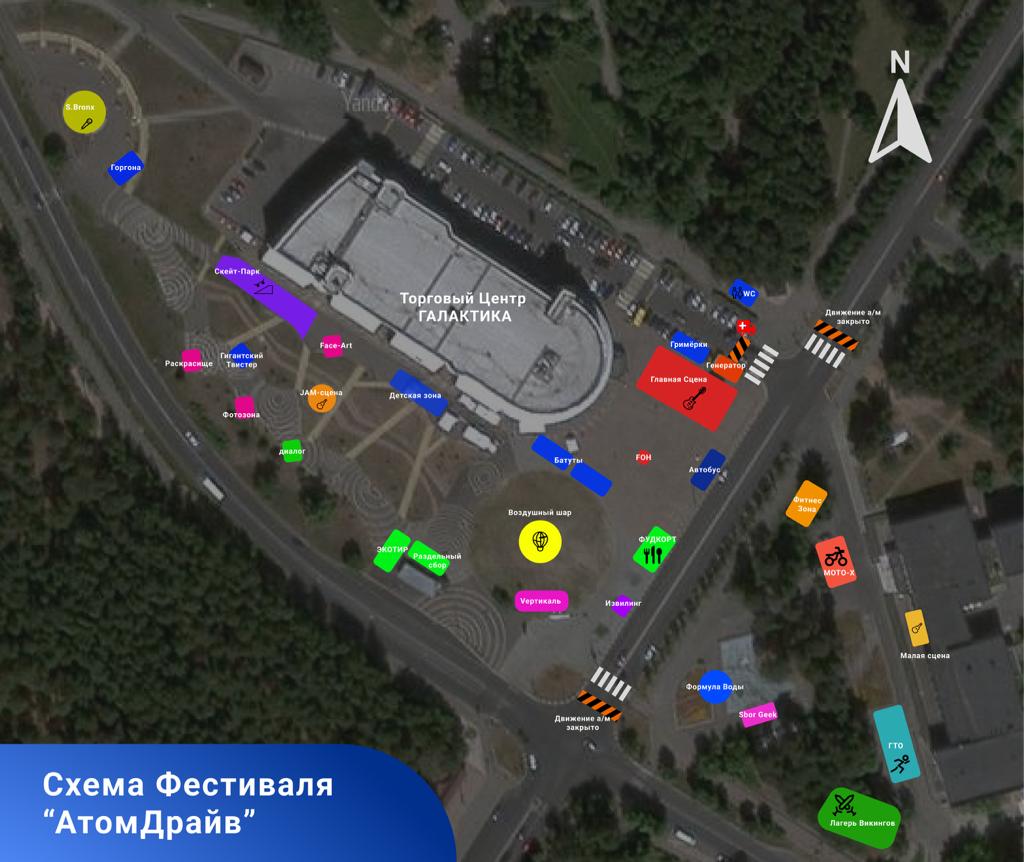 